Speisen   			Flädlesuppe				 					 3,50 €Speckknödelsuppe				 4,50 €   Gulaschsuppe mit Brot								 6,90 €Wienerle mit Brot 			 						 4,90 €Bockwurst mit Brot								 4,90 €…Brotzeiten   Allgäuer Bergkäsebrot		 						 7,50 €Wildsalamibrot									 8,00 €Schinkenbrot (roh)								 8,50 €Hirschlandjäger mit Brot								 6,00 €„Wiedhag-Brotzeit“Allgäuer Bergkäse, Wildsalami, Schinken roh, Hirschlandjäger & Brot								12,90 €…Kuchen & Süsses  Germknödel mit Vanillesosse							 6,90 €Apfelstrudel										 3,80 €…mit Sahne									 4,30 €…mit Vanillesauce								 4,80 €                  …oder fragen Sie nach hausgemachten Kuchen…ExtrasKetchup/Mayo/Senf/Scheibe Brot 0,30 € - Portion Sahne 0,50 € -	Vanillesosse 1,00 €Lieber Gast,Um die Auflagen in der aktuellen Situation umsetzen zu können, haben wir unser Speisenangebot zur Zeit stark reduziert und auch Wartezeiten können wir leider nicht ganz ausschließen.Vielen Dank für Ihr Verständnis!Wir freuen uns sehr, dass Sie bei uns sind und wünschen einen angenehmen Aufenthalt!Martina & Andreas Hindelang mit Team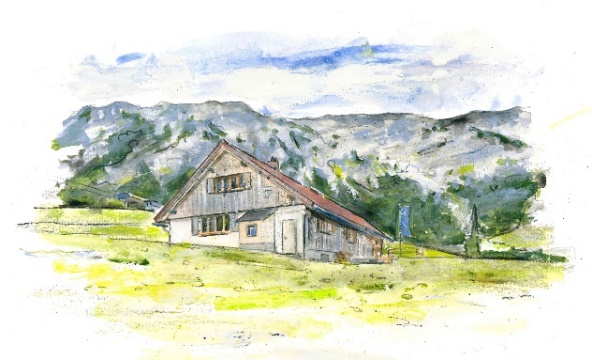     Wiedhag-Alpe	  1441 Meter		87541 OberjochUnsere Öffnungszeiten vom 27.03.2021 bis 11.04.2021..aber nur bei schönem Wetter…11 – 16 Uhr!